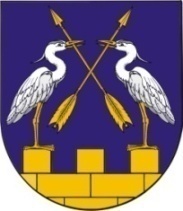 КОКШАЙСКАЯ СЕЛЬСКАЯ       МАРИЙ ЭЛ РЕСПУБЛИКЫСЕ         АДМИНИСТРАЦИЯ  ЗВЕНИГОВО МУНИЦИПАЛ                                            ЗВЕНИГОВСКОГО       РАЙОНЫН КОКШАЙСК           МУНИЦИПАЛЬНОГО РАЙОНА ЯЛ КУНДЕМ          РЕСПУБЛИКИ МАРИЙ ЭЛ АДМИНИСТРАЦИЙЖЕ                      ПОСТАНОВЛЕНИЕ 			                           ПУНЧАЛот 07 июня  2021 года   №59 О предоставлении разрешения на  отклонение от предельных   параметров  разрешенного строительства в с.Кокшайск    Руководствуясь  Федеральным  законом  от  06.10.2003 г. № 131-ФЗ «Об общих принципах организации местного самоуправления в Российской Федерации», в соответствии с Градостроительным Кодексом Российской Федерации,  Правилами землепользования и застройки  МО «Кокшайское сельское поселение» Звениговского  муниципального района Республики Марий Эл,  утвержденных решением  Собрания депутатов МО «Кокшайское сельское поселение»  от 11.03.2013г.  №176  (с изм. и доп), с учетом результатов публичных слушаний,  проведенных 07 июня 2021 года  с  вопросом о предоставлении  разрешения на отклонение от предельных параметров разрешенного строительства,   Кокшайская сельская администрацияПОСТАНОВЛЯЕТ:Предоставить  разрешение  на отклонение от предельных параметров разрешенного строительства  на  земельном  участке, образуемого  из  двух участков  с кадастровым  номером  12:14:0508001:180, площадью 1308 кв.м.,  расположенного  по адресу:  Республика Марий Эл, Звениговский район,  с.Кокшайск, пер.Клубный, д.1  и   кадастровым номером 12:05:2101001:956, площадью 1175 кв.м., расположенного  по адресу: Республика Марий Эл, Звениговский район,  с.Кокшайск, ул.Кологривова,  д.3  в  части  увеличения площади   образуемого  земельного участка  до 2483 кв.м.       Участок   расположен  в  зоне  застройки  индивидуальными   жилыми домами (Ж-3).   2. Постановление вступает в силу после его официального обнародования. Глава   Администрации 					 П.Н.Николаев